January 3, 2022Docket Nos. A-110175A-110164A-2012-2283821EMAILSTEPHEN GIBELLI CHIEF LEGAL OFFICERLIBERTY POWER HOLDINGS LLC2100 W CYPRESS CREEK RD STE 130FORT LAUDERDALE FL  33309SGIBELLI@LIBERTYPOWERCORP.COM RE: Transfer of Customers from Liberty Power Holdings LLC to DIRECT ENERGY SERVICES, LLC and XOOM Energy Pennsylvania, LLCDear Mr. Gibelli:On December 16, 2021, Liberty Power Holdings LLC, Utility Code 110175, filed with the Public Utility Commission the public version of a Notice for Assignment of its Electric Generation Supplier license customers to DIRECT ENERGY SERVICES, LLC, Utility Code 110164, and XOOM Energy Pennsylvania, LLC, Utility Code 1114186.  In order for us to complete our analysis of your filing, and in compliance with 52 Pa. Code § 54.34 and/or 52 Pa. Code § 62.105, the Energy Industry Group requires answers to the attached question(s).  Please forward the requested information to the Secretary of the Commission within 30 days from the date of this letter.  Failure to respond may result in the application being denied.  As well, if Liberty Power Holdings LLC, DIRECT ENERGY SERVICES, LLC, or XOOM Energy Pennsylvania, LLC has decided to withdraw its application, please reply notifying the Commission of such a decision.  All documents requiring notary stamps must have original signatures. The Commission strongly encourages submission through efiling with the Secretary of the Commission by opening an efiling account through the Commission’s website and accepting eservice at https://efiling.puc.pa.gov.  The Commission is accepting all public documents through our efiling system at this time.   If your filing contains confidential material, you are required to either file by overnight delivery or submit to the Secretary’s Share Point File system to ensure the timely filing of your submission.  Filers should contact the Secretary’s Bureau in advance to gain access to the Share Point File system.  Make sure to reference the Docket Number listed above when filing your response and mark the materials “CONFIDENTIAL” in bold or highlighted manner if any of the requested information is deemed to be of a confidential nature.  The overnight address for hard-copy or confidential responses is:Your answers should be verified per 52 Pa Code § 1.36.  Accordingly, you must provide the following statement with your responses:In addition, to expedite completion of the application, please send a copy of your response to Jeff McCracken at  jmccracken@pa.gov.  If any problems arise that prevent a full timely response or if any clarification of these data requests is needed, please contact Jeff McCracken of the Bureau of Technical Utility Services via e-mail at  jmccracken@pa.gov (preferred) or (717) 783-6163.							Sincerely,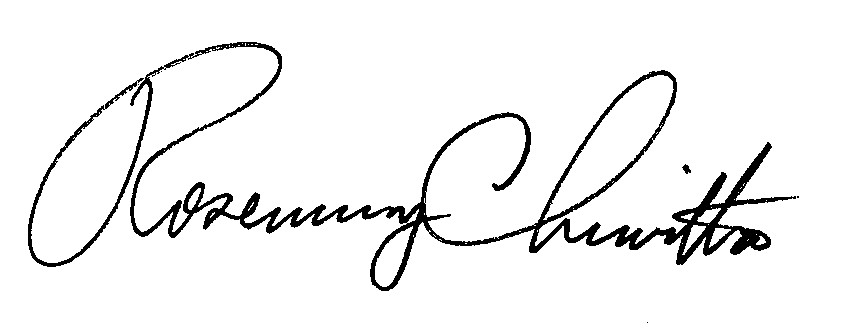 							Rosemary Chiavetta	SecretaryEnclosureCC:LEAH GIBBONS DIR REG AFFAIRSNRG ENERGY INC3711 MARKET ST STE 1000PHILADELPHIA PA  19104LGIBBONS@NRG.COM Docket Nos.  A-110175, A-110164, & A-2012-2283821Liberty Power Holdings LLC, DIRECT ENERGY SERVICES, LLC, & XOOM Energy Pennsylvania, LLCData RequestsRegarding Gross Revenues – Please provide the gross revenues for 2Q21 through 3Q20 for Liberty Power Holdings LLC’s Pennsylvania electricity customers being assigned to DIRECT ENERGY SERVICES, LLC. Regarding Gross Revenues – Please provide the gross revenues for 2Q21 through 3Q20 for Liberty Power Holdings LLC’s Pennsylvania electricity customers being assigned to XOOM Energy Pennsylvania, LLC. 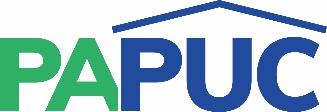                      COMMONWEALTH OF PENNSYLVANIAPENNSYLVANIA PUBLIC UTILITY COMMISSIONCOMMONWEALTH KEYSTONE BUILDING400 NORTH STREETHARRISBURG, PENNSYLVANIA 17120Rosemary Chiavetta, SecretaryPennsylvania Public Utility Commission400 North StreetHarrisburg, PA 17120I, [print name of appropriate company representative], hereby state that the facts above setForth are true and correct to the best of my knowledge, information and belief, and that Iexpect to be able to prove the same at a hearing held in this matter.  I understand that the statements herein are made subject to the penalties of 18 Pa. C.S. § 4904 (relating to unsworn falsification to authorities).                                                                                              Signature _______________                                                                                              Title ___________________                                                                                              Date ___________________